Светофор Светофорыч.25 августа 2022г. завершился конкурс «Светофор Светофорыч» (Безопасная дорога глазами детей). На конкурс  предоставлены совместные  работы с ребенком: рисунки, поделки, аппликации.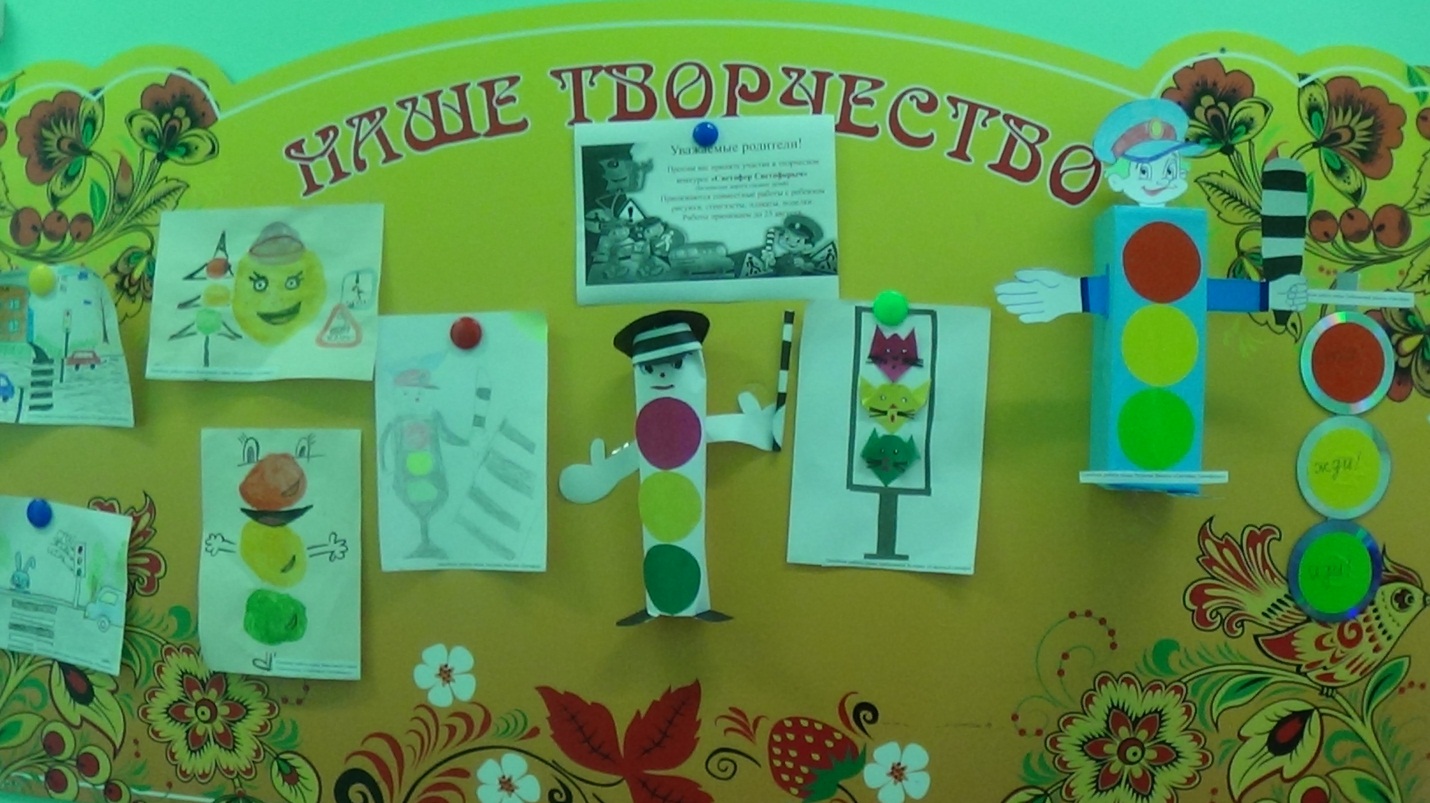 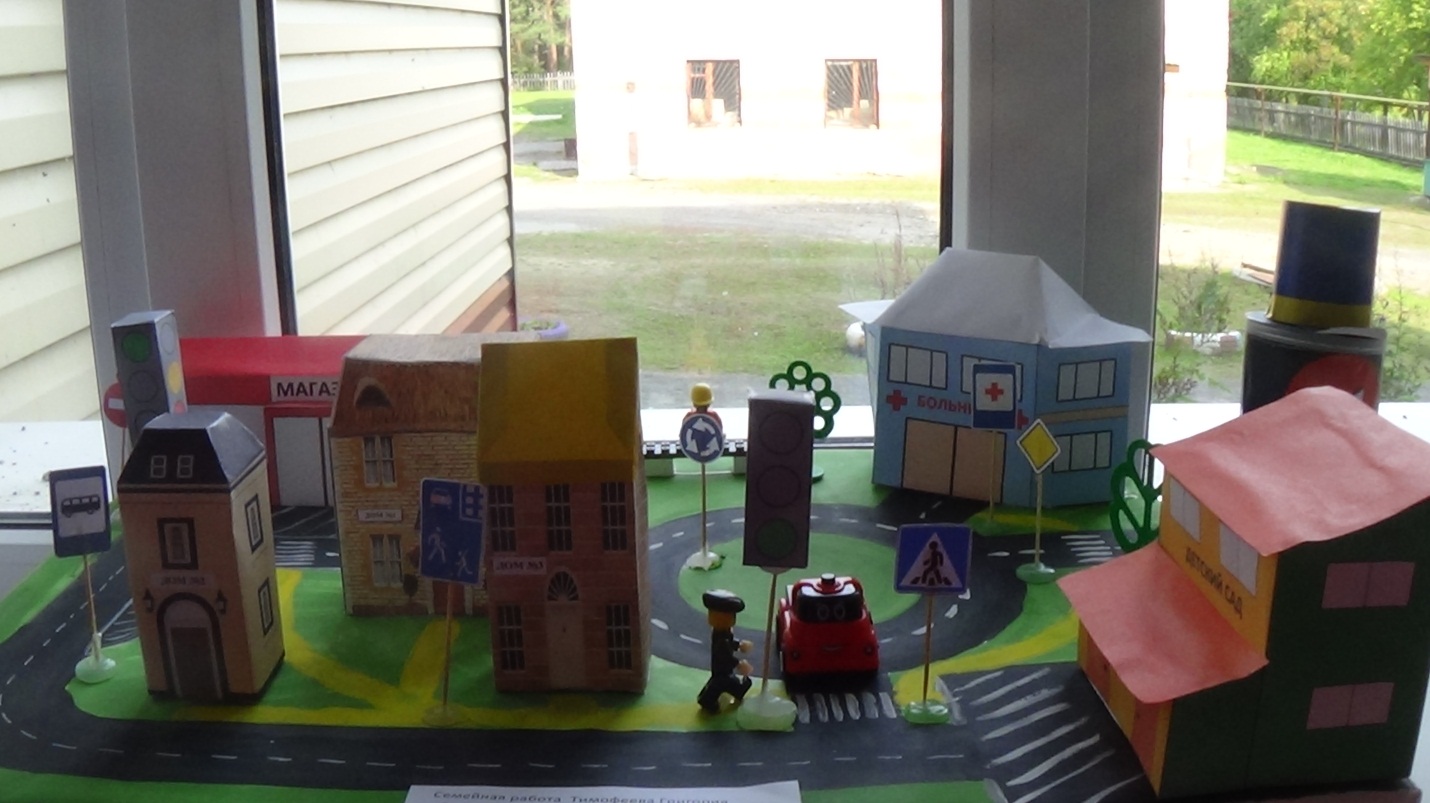 Всего в конкурсе приняли 8 семей -  это семьи: Агаповой Софии, Носорева Максима, Лауфер Арины, Стебельковой Дарины, Тимофеева Гриши, Трефилова Миши, Русакова Данила, Гавиновой Евы.  Все участники награждены Грамотами.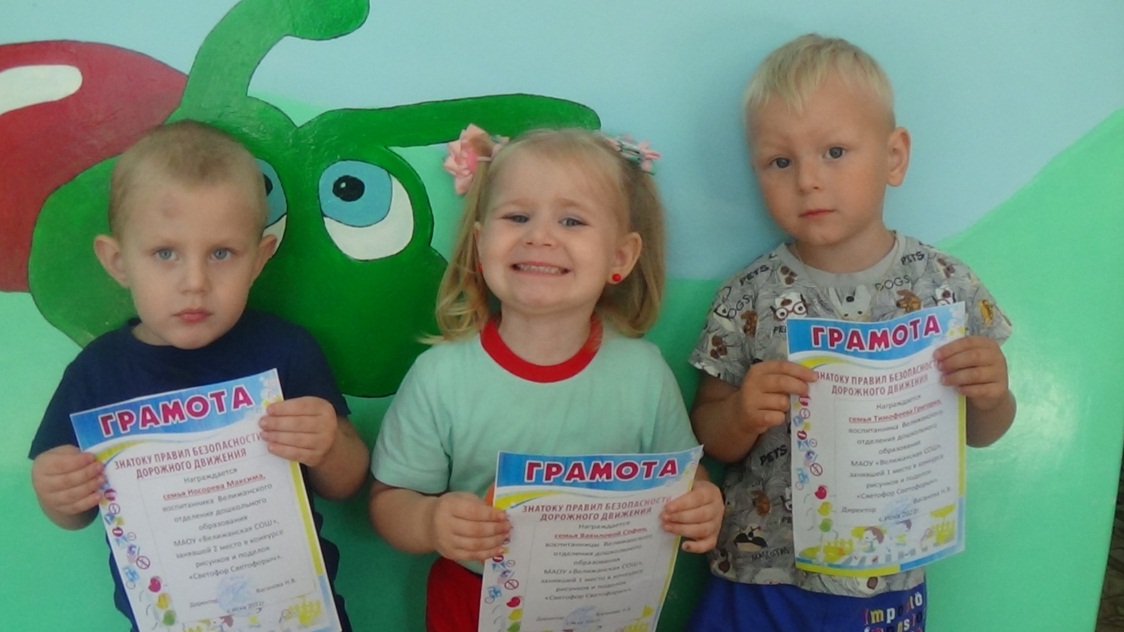 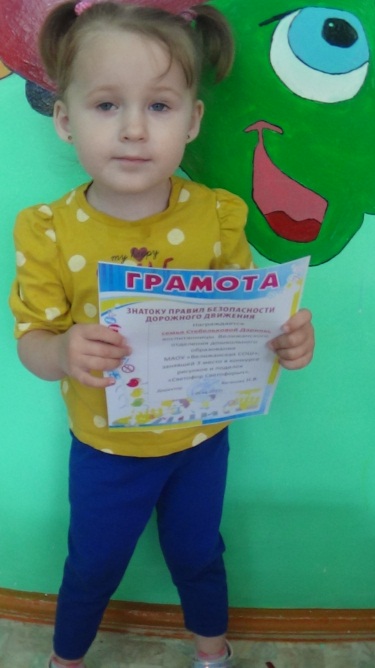 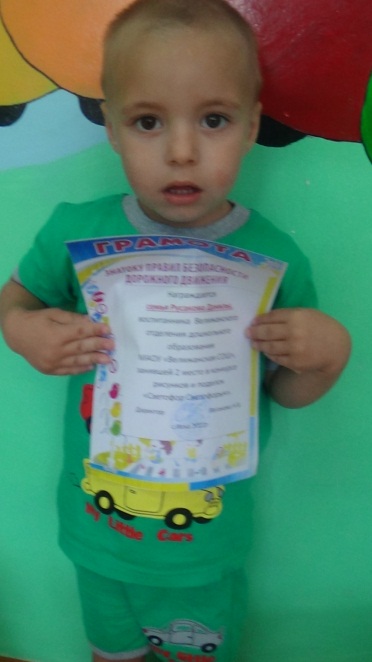 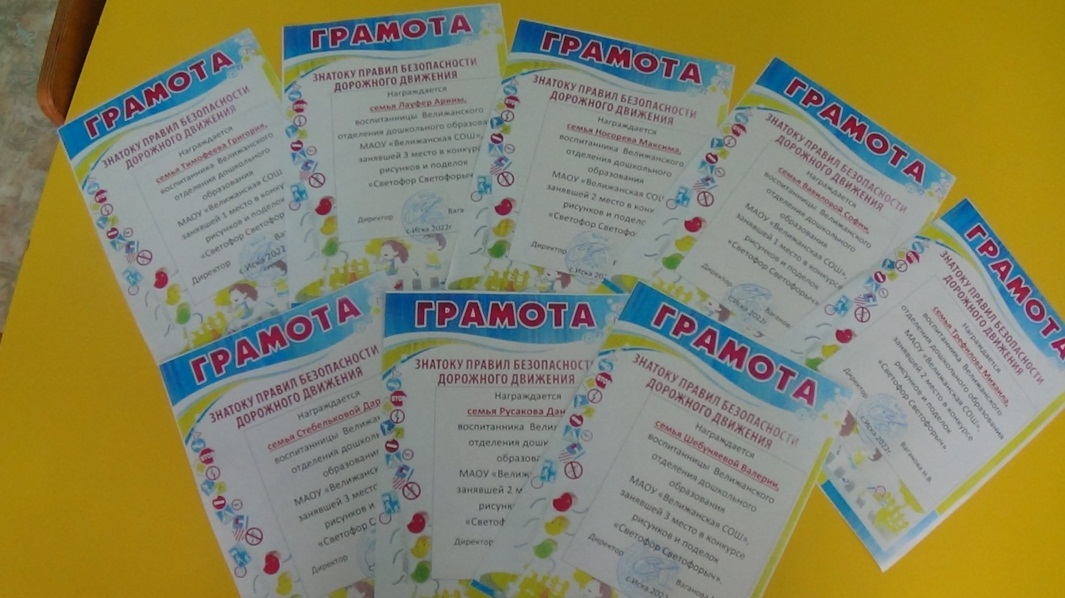 Воспитатель группы «Гномики» Гекало Н.В.